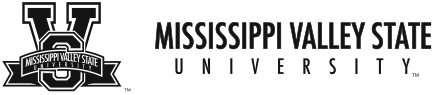 ANNUAL PLAN AND REPORTAdministrative, Student, and Academic Support UnitsUnit (Department ) Name:Report Year:University Mission Statement: Mississippi Valley State University, as a Carnegie Classified Master's University, provides comprehensive undergraduate and graduate programs in education, the arts and sciences, and professional studies. The University is driven by its commitment to excellence in teaching, learning, service, and research--a commitment resulting in a learner-centered environment that prepares critical thinkers, exceptional communicators, and service-oriented, engaged, and productive citizens. MVSU is fundamentally committed to positively impacting the quality of life and creating extraordinary educational opportunities for the Mississippi Delta and beyond. Unit (Department) Mission Statement:Unit’s Role in Achieving the University Mission: Select one or more with an “X”:Outcome 1 Plan1. What is your expected outcome/objective? 2. How does this expected outcome/objective align with the University Strategic Plan? Select one or more of the following Strategic Goals (SG) and Priorities (P).3.What instrument/tool/method will you use to collect data and measure success with this outcome/objective?4. Data collection plan:  “Who” will collect “what specific data”, “where”, “when” and “how”?Outcome 1 Report5.Describe the data you collected in detail. Include an analysis/interpretation. Also include tables and graphs if appropriate.6. Did you meet your target? If so, describe how.7. How has your unit improved based on the results of this outcomes assessment?Outcome 2 PlanWhat is your expected outcome/objective? 2. How does this expected outcome/objective align with the University Strategic Plan? Select one or more of the following Strategic Goals (SG) and Priorities (P).3.What instrument/tool/method will you use to collect data and measure success with this outcome/objective?4. Data collection plan:  “Who” will collect “what specific data”, “where”, “when” and “how”?Outcome 2 Report5.Describe the data you collected in detail. Include an analysis/interpretation. Also include tables and graphs if appropriate.6. Did you meet your target? If so, describe how.7. How has your unit improved based on the results of this outcomes assessment?Outcome 3 PlanWhat is your expected outcome/objective? 2. How does this expected outcome/objective align with the University Strategic Plan? Select one or more of the following Strategic Goals (SG) and Priorities (P).3.What instrument/tool/method will you use to collect data and measure success with this outcome/objective?4. Data collection plan:  “Who” will collect “what specific data”, “where”, “when” and “how”?Outcome 3 Report5.Describe the data you collected in detail. Include an analysis/interpretation. Also include tables and graphs if appropriate.6. Did you meet your target? If so, describe how.7. How has your unit improved based on the results of this outcomes assessment?1. Describe your greatest accomplishments this year. 2. Describe your greatest challenges and your plans to overcome them.1. Describe any necessary budget adjustments to be recommended in your budget based on Part I Outcomes Assessment and Part II Accomplishments and Challenges: Provides comprehensive undergraduate and graduate programs in education, the arts and sciences and professional studiesCommitted to preparing critical thinkersCommitted to excellence in teaching and learningCommitted to preparing exceptional communicatorsCommitted to excellence in serviceCommitted to preparing service-oriented, engaged, and productive citizensCommitted to excellence in researchCommitted to positively impacting quality of lifeCommitted to a learner-centered environmentCommitted to creating extraordinary educational opportunities for the Mississippi Delta and beyondPart I Outcomes Assessment Plan/ReportStrengthening Academics (SG1:P1-P2, P4)Student Leadership/Athletics/Campus Life (SG6)Enrollment and Retention (SG1:P3)Revitalize the MS Delta (SG4)Learner-Centered Environment (SG2:P1)Outreach to the Public (SG5)Enhanced Student Services (SG2:P1)Technology, Information Usage (SG2:P2, SG3:P1-P2)Institutional Infrastructure, Collaboration of Services, External Funding (SG7)Strengthening Academics (SG1:P1-P2, P4)Student Leadership/Athletics/Campus Life (SG6)Enrollment and Retention (SG1:P3)Revitalize the MS Delta (SG4)Learner-Centered Environment (SG2:P1)Outreach to the Public (SG5)Enhanced Student Services (SG2:P1)Technology, Information Usage (SG2:P2, SG3:P1-P2)Institutional Infrastructure, Collaboration of Services, External Funding (SG7)Strengthening Academics (SG1:P1-P2, P4)Student Leadership/Athletics/Campus Life (SG6)Enrollment and Retention (SG1:P3)Revitalize the MS Delta (SG4)Learner-Centered Environment (SG2:P1)Outreach to the Public (SG5)Enhanced Student Services (SG2:P1)Technology, Information Usage (SG2:P2, SG3:P1-P2)Institutional Infrastructure, Collaboration of Services, External Funding (SG7)Part IIAccomplishments and Challenges ReportPart III Budget Implications Report